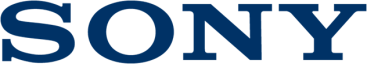 Press Release14th October, 2015Sony Introduces New Palm-Sized RX1R II Camera with 42.4 MP Back-Illuminated Full-Frame Image SensorSony’s Latest Premium Compact Features Back-Illuminated Full-Frame Sensor, ZEISS® Sonnar T* 35mm F2 Lens, High Speed AF, retractable XGA OLED Viewfinder and World’s First Optical Variable Low Pass Filter with Low pass filter bracketing Sony today introduced the latest addition to their acclaimed Cyber-shot RX compact camera line, the full-frame RX1R II (model DSC-RX1RM2).  Joining the original RX1 and RX1R cameras in the family of the world’s smallest full-frame cameras, the new RX1R II delivers the highest picture quality of any Sony compact camera ever made.  This can largely be attributed to the new camera’s high resolution 42.4 MP sensor paired with its large aperture, fixed focal length ZEISS Sonnar T* 35mm F2 lens, which have been fine-tuned to optimise performance together.  Additionally, the new model features a 30% improvement in AF response speed compared to the original award-winning RX1 models and is equipped with the world’s first optical variable low pass filter that can be set to “off”, “standard” or “high” based on user preference with low pass filter bracketing available. It also has a convenient retractable XGA OLED viewfinder for eye-level shooting, which has been implemented with minimal change in overall body size from its predecessors.   Ultimate Image Quality in the Palm of Your HandThe new RX1R II camera utilises a back-illuminated 35mm full-frame Exmor R® CMOS sensor with approx. 42.4 effective megapixels paired with a powerful BIONZ X processing engine to achieve superior levels of image resolution and sensitivity (ISO 100-25600, expandable to 50 – 102400) with wide dynamic range.  The sensor’s back-illuminated structure, with an expanded circuit scale and copper wiring design, enables faster transmission speed and outputs data approximately 3.5x faster than the original RX1R, ensuring high-speed performance.  Matched specifically for the image sensor, the large aperture 35mm F2 ZEISS Sonnar T* lens ensures that all images captured by the camera are impressively sharp from the centre to the corners.  The lens also has a unique Macro shift ring for focusing on subjects as close as 14cm in front of the lens and has nine aperture blades that produce smooth, even background defocus or ‘bokeh’ in the most commonly used aperture ranges. Another unique benefit of the new camera is its fixed lens design, which allows the positioning of its sensor and lens to be precisely adjusted to maximise all benefits of the sensor’s extremely high resolution.  The closer the two components are to one another, the wider the angle through which light can pass through the lens and directly reach the sensor, resulting in imagery that is rich in detail and resolution.  Also, unlike the focal plane shutter common to interchangeable lens cameras, RX1R II utilises an in-lens shutter, allowing 1/2000 sec flash synch speed and a significant reduction in overall body size.The new RX1R II also offers uncompressed 14-bit RAW image capture to maximise the benefits of the image sensor’s wide dynamic range, while also still supporting existing compressed format.  High Speed AF to Capture the Decisive MomentThe RX1R II model is the first in Sony’s acclaimed RX line of compact cameras to feature Fast Hybrid AF capabilities.  The camera’s sensor features 399 focal-plane phase-detection AF points that cover about 45% of the image area – the world’s widest AF coverage on a full-frame sensori – that work together with 25 contrast AF points to achieve focus response that is about 30% faster than the original model.  Additionally, the camera has adapted an advanced motion-detection algorithm that offers superior tracking performance of moving subjects and allows for the addition of AF-C mode that accurately tracks a subject after focusing.  It also can achieve up to 5fps continuous shooting with AF tracking.  Other focusing improvements on the new model include multiple AF area settings including Wide, Centre and Flexible Spot, as well as Eye AF and lock-on AF.  World’s First Optical Variable Low Pass FilterIn a first for digital cameras, the RX1R II features an optical variable low pass filter that allows shooters to manually adjust the balance of image resolution and presence of moiré or colour artifacts to match the subject.  The three settings for the low-pass filter  include “off”, which provides comparable effects to having no low-pass filter and is suitable when prioritising resolution, “standard”, which strikes a balance between resolution and removal of moiré and colour artifacts, and “high”, which places more emphasis on reducing moiré and artifacting.  This unique feature allows photographers to achieve the desired image quality and resolution based on the presence of moiré-inducing high spatial frequency objects in the scene, essentially combining two cameras – one with and without a low-pass filter – into one body.  Low-pass filter bracketing is also available and can be used to compare the effects of different settings.New Retractable XGA OLED Viewfinder, Tiltable Screen, HD Video and moreNew for the RX1 series, the RX1R II has a built-in retractable XGA OLED Tru-Finder that pops up and down with simple one-push operation.  The viewfinder features ZEISS T* Coating and four glass elements, including two aspherical lenses, that work together to deliver a magnification of 0.74x  and clear corner-to-corner visibility with minimal distortion.  The new camera also has a 3.0 type WhiteMagic™ 1.2 million dot LCD display that can tilt upwards to 109 degrees and downwards to 41 degrees, allowing for a greater range of shooting angles and positions.On the video side, the camera’s advanced sensor and processor deliver exceptionally detailed movies with low levels of noise.  It is able to support full HD 1920x1080 video recording at frame rates of 60p, 30p or 24p through use of the versatile XAVC S movie recording format.  The new RX1R II camera is also Wi-Fi® and NFC compatible and fully functional with Sony’s PlayMemories Mobile™ application available for Android™ and iOS platforms, as well as Sony’s growing range of PlayMemories Camera Apps™.  A new version of the popular “Smart Remote Control” app from PlayMemories Camera Apps is coming soon. It enables remote shooting from your smartphone, and features updated bulb and continuous shooting functionality to match the new camera. Learn more at www.sony.net/pmca.    Pricing and AvailabilityThe new Sony RX1R II full-frame compact camera will be available in December 2015 priced at approximately €3,500. – ends –New videos and content on the new RX1R II will also be posted directly on the Sony Photo Gallery and the Sony Camera Channel.Technical SpecificationsFor more information, please contact your local PR manager or:David Edwards, Corporate Communications, Sony Europe david.edwards@eu.sony.com  / +44 (0)1932 817 022About Sony Corporation Sony Corporation is a leading manufacturer of audio, video, game, communications, key device and information technology products for the consumer and professional markets. With its music, pictures, computer entertainment and online businesses, Sony is uniquely positioned to be the leading electronics and entertainment company in the world.  Sony recorded consolidated annual sales of approximately $68 billion for the fiscal year ended March 31, 2015.  Sony Global Web Site: http://www.sony.net/Sony, WALKMAN, VAIO, Cyber-shot, Handycam, α, Exmor, BRAVIA and XDCAM are registered trademarks or trademarks of Sony Corporation. All other trademarks or registered trademarks are the property of their respective owners.RX1R IIRX1R IIImage SensorSensor Type35mm full frame (35.9×24.0mm), Exmor R CMOS sensorImage SensorNumber of effective pixelsApprox. 42.4 megapixelsLensLens TypeZEISS Sonnar T*, 8 elements in 7 groups (3 aspherical elements including AA lens)LensFocal length（35mm equivalent）35mmLensF-number (Maximum Aperture)F2.0LensIris Diaphragm9 bladesRecording FormatStill ImagesJPEG(DCF Ver.2.0,Exif Ver.2.3,MPF Baseline compliant), RAW (Sony ARW 2.3 format)Recording FormatMovieXAVC S, AVCHD format Ver.2.0 compatible, MP4Movie Recording ModeXAVC S HD1920 x 1080 (60p (50p)/50Mbps, 30p (25p)/50Mbps, 24p/50Mbps), 1280 x 720 (120p (100p)/50Mbps)Movie Recording ModeAVCHD1920 x 1080 (60p (50p)/28Mbps/PS, 60i (50i)/24Mbps/FX, 60i (50i)/17Mbps/FH, 24p/24Mbps/FX, 24p/17Mbps/FH)Movie Recording ModeMP41920 x 1080 (60p (50p)/28Mbps, 30p (25p)/16Mbps), 1280 x 720 (30p (25p)/6Mbps)Compatible Recording MediaCompatible Recording MediaMemory Stick Duo,　Memory Stick PRO Duo,　Memory Stick PRO Duo(High Speed),　Memory Stick PROHG Duo,　Memory Stick Micro,　Memory Stick Micro (Mark2),SD Memory Card, SDHC Memory Card, SDXC Memory Card ,microSD Memory Card, microSDHC Memory Card, microSDXC Memory CardFocusFocus TypeFast Hybrid AF(phase-detection AF/contrast-detection AF)FocusAuto Focus Points399 points (phase-detection AF), 25 points(contrast-detection AF))FocusFocus modeSingle-shot AF (AF-S), Continuous AF (AF-C), Direct Manual Focus (DMF), Manual FocusFocusFocus AreaWide, Centre, Flexible Spot (S/M/L),Expand Flexible Spot, Lock-on AF(Wide/Centre/Flexible Spot(S/M/L)/Expand Flexible Spot)Exposure controlMetering type1200-zone evaluative metering1200-zone evaluative meteringExposure controlISO SensitivityStill images: ISO100-25600(1/3EV step)(expandable to ISO 50/64/80/32000/40000/51200/64000/80000/102400), AUTO(ISO100-102400, selectable with upper / lower limit), Multi Frame NR: ISO100-102400(1EV step), AUTO(ISO100-102400, selectable with upper / lower limit), Movie: ISO100-ISO25600 equivalent(1/3EV step), AUTO(ISO100-25600 equivalent, selectable with upper / lower limit)Shutter speedShutter speedProgram Auto (30”-1/4000* sec.) / Aperture Priority (30”-1/4000* sec.) /Shutter Priority (30”-1/4000* sec.) / Manual Exposure (Bulb, 30”-1/4000*sec.) / iAuto (4”-1/4000* sec.)*At F5.6 or greater aperture value. Fastest limit at F2.0 is 1/2000 sec.Steady ShotSteady ShotElectronic type (for movie)ContinuousShootingContinuous Shooting Speed(maximum) (Maximum numberof recoded pixels)** You may not be able to shoot images in Burst mode depending on the Shooting mode.Speed priority continuous shooting: approx. 5 fps, Continuous shooting:approx. 2.5 fps (AF-S)** Speed will be slowing after taking some shots.ContinuousShootingNumber of shots at burst mode (maximum number of continuous shots)JPEG L Extra Fine: 26, JPEG L Fine: 35, JPEG L Standard: 48, RAW: 23, RAW+JPEG:22, RAW(uncompressed):9, RAW+JPEG(uncompressed):9 FinderTypeElectronic viewfinder（XGA OLED Tru-Finder）FinderTotal number of dots2,359,296 dotsFinderField Coverage100%FinderMagnificationApprox. 0.74x (with 50mm lens equiv. at infinity, -1m-1)ScreenScreen Type7.5cm(3.0type)(4:3) / Xtra Fine / TFT LCDScreenTotal number of dots1,228,800 dotsScreenAdjustable angleUp by approx. 109degrees, down by approx. 41degreesAudioBuilt-in MicrophonestereoAudioSpeakerMonoInterfaceInterfaceMulti / Micro USB Terminal*, Micro HDMI, Microphone (3.5mm Stereominijack), Multi Interface Shoe *Supports Micro USB compatible device.Wi-FiWi-FiYes (IEEE802.11b/g/n（2.4GHz band）)NFCNFCNFC forum Type 3 Tag compatible, One-touch remote, One-touch sharingPlay Memories Camera  AppsPlay Memories Camera  AppsYesBattery systemBattery systemRechargeable battery pack NP-BX1WeightWeightApprox. 507g (1 lb 1.9 oz.)(Battery and Memory Stick Duo included) / Approx. 480g (1 lb 0.9 oz.)(Body only)   Dimensions (WxHxD) (CIPA compliant)   Dimensions (WxHxD) (CIPA compliant)113.3 x 65.4 x 72.0mm (4 1/2" x 2 5/8" x 2 7/8")Operating TemperatureOperating Temperature0-40℃